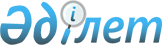 Мүгедектігі бар адамдарды қоспағанда, дене шынықтыру-сауықтыру қызметтерін тегін немесе жеңілдікті шарттармен пайдаланатын азаматтар санаттарының тізбесін, сондай-ақ жеңілдіктер мөлшерін бекіту туралыҚарағанды облысы Шахтинск қаласының әкімдігінің 2023 жылғы 22 маусымдағы № 29/01 қаулысы. Қарағанды облысының Әділет департаментінде 2023 жылғы 26 маусымда № 6440-09 болып тіркелді
      Қазақстан Республикасының "Қазақстан Республикасындағы жергілікті мемлекеттік басқару және өзін-өзі басқару туралы" Заңының 31 бабына, Қазақстан Республикасының "Дене шынықтыру және спорт туралы" Заңының 48-бабына сәйкес, Шахтинск қаласының әкімдігі ҚАУЛЫ ЕТЕДІ:
      1. Қоса беріліп отырған Мүгедектігі бар адамдарды қоспағанда, дене шынықтыру-сауықтыру қызметтерін тегін немесе жеңілдікті шарттармен пайдаланатын азаматтар санаттарының тізбесін, сондай-ақ жеңілдіктер мөлшері бекітілсін.
      2. Шахтинск қаласы әкімдігінің 2016 жылғы 5 ақпандағы № 3/1 "Мүгедектерді қоспағанда, дене шынықтыру-сауықтыру қызметтерін тегін немесе жеңілдікті шарттармен пайдаланатын азаматтар санаттарының тізбесін, сондай-ақ жеңілдіктер мөлшерін бекіту туралы" (Нормативтік құқықтық актілерді мемлекеттік тіркеу тізілімінде № 3681 болып тіркелген) күші жойылды деп танылсын.
      3. Осы қаулының орындалуын бақылау Шахтинск қаласы әкімінің жетекшілік ететін орынбасарына жүктелсін.
      4. Осы қаулы оның алғашқы ресми жарияланған күнінен бастап қолданысқа енгізіледі. Мүгедектігі бар адамдарды қоспағанда, дене шынықтыру-сауықтыру қызметтерін тегін немесе жеңілдікті шарттармен пайдаланатын азаматтар санаттарының тізбесі, сондай-ақ жеңілдіктер мөлшері
      *Ескертпе: осы тізбе мемлекеттік дене шынықтыру-сауықтыру және спорт құрылыстарына қолданады.
					© 2012. Қазақстан Республикасы Әділет министрлігінің «Қазақстан Республикасының Заңнама және құқықтық ақпарат институты» ШЖҚ РМК
				
      Шахтинск қаласының әкімі

М. Кыдырганбеков
2023 жылғы 22 маусымдағы
№ 29/01
қаулысымен бекітілген
№ 
Азаматтар санаты 
Жеңілдіктер мөлшері 
1 
7 жасқа дейінгі балалар 
Тегін 
2 
Көп балалы отбасыларының оқушы- балалары 
Тегін 
3 
Балалар үйлерінен оқушы-балалар 
Тегін 
4 
Спорт ардагерлері 
Тегін 
5 
Оқушылар 
Көрсетілетін спорттық және дене шынықтыру-сауықтыру қызметтері құнынан 50% мөлшердегі жеңілдік 
6 
Студенттер 
Көрсетілетін спорттық және дене шынықтыру-сауықтыру қызметтері құнынан 50% мөлшердегі жеңілдік 
7 
Зейнеткерлер 
Көрсетілетін спорттық және дене шынықтыру-сауықтыру қызметтері құнынан 50% мөлшердегі жеңілдік 